Детские стихи для ребенка от рождения до 2 лет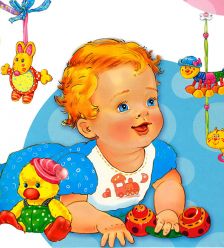 Вы занимаетесь с ребёнком, ухаживаете за ним, купаете, делаете зарядку, кормите и др. И в это время вы разговариваете с ребенком, читаете потешки, веселые и добрые стихотворения. Как раз такие стихотворения мы вам и предлагаем.Стишки, сопровождающие режимные моменты дня малышаПробуждениеКотик серенький присел На печурочке И тихохонько запел Песенку дочурочке: — Вот проснулся петушок, Встала курочка. Подымайся, мой дружок, Встань, моя дочурочка!***Ночь прошла, Темноту увела. Замолчал сверчок, Запел петушок. Встала маменька, Открыла ставенку: Здравствуй, солнышко, Колоколнышко!***Вместе с солнышком встаем, Вместе с птичками поем:— С добрым утром!— С ясным днем!Вот как славно мы живем.***Потягушечки, Порастушечки! Поперек толстушечки! Руки — хватушечки, Ноги — бегушечки.Потягунюшки, Порастунушки! В ножки — ходунушки, В роток — говорок, А в головку — разумок.***Тушки!Тутушки!СелиНа подушки. Пришли Подружки, Столкнули С подушки.УмываниеВодичка, водичка, Умой мое личико, Чтобы глазоньки блестели, Чтобы щечки краснели, Чтоб смеялся роток, Чтобы кусался зубок.***Вода текучая, Дитя растучее, С гуся вода, С тебя худоба, Вода книзу, А дитя кверху.***Ты расти, расти, коса, До шелкова пояса: Как ты вырастешь, коса, Будешь городу краса.ЗарядкаТоки, токи, тошки, Кую, кую ножки. Ножки у Антошки Едут по дорожке, Дорожка кривая, Ни конца, ни края, Грязь по колено, Лошадь охромела. Топ, топ, топ, топ, Приехали!***Вот такая (ой) расти, Ко мне в гости ходи, Вот такая (ой) расти, Нам на радости...***Кыши, кыши,Расти, (имя ребенка) выше, Расти, (имя ребенка) выше, До хором, до крыши.***Ай, скок, поскок, Молодой груздок, По водичку пошел, Молодичку нашел: Целовал, миловал, Да к себе прижимал.КормлениеТравка-муравка со сна поднялась Птица-синица за зерно взялась. Зайки за капустку, Мишки — за корку, Детки — за молоко.***Ой ду-ду, ду-ду, ду-ду...Потерял пастух дуду.А я дудочку нашла,Пастушку я отдала.— На-ка, милый пастушок,Ты спеши-ка на лужок.Там Буренка лежит,На теляток глядит,А домой не идет,Молочка не несет.Надо кашку варить,Сашу (имя ребенка) кашкой кормить.***Пекла кошка пирожки Из гороховой муки. Лист из печки вынула — На пол опрокинула. Покатился колобок Прямо мышке под порог. Мышка Прасковья Пищит из подполья: — Катись, колобок, На мышиный зубок! Мышка-то рада, А кошке досада.***Уж я Танюшке пирог испеку. Уж я внученьке румяненький. На нем корочка пшеничная, А начиночка яичная, А помазочка медовая, Моя внученька бедовая.***Пришел кисель, На залавочке присел, На залавочке присел, Поесть (имя ребенка) велел.***— Кисонька-мурысенька, Где ты была?— На мельнице.— Кисонька-мурысенька, Что там делала?— Муку молола.— Кисонька-мурысенька, Что из муки пекла?— Прянички.— Кисонька-мурысенька, С кем прянички ела?— Одна.— Не ешь одна! Не ешь одна!***Пошел котик на торжок, Купил котик пирожок, Пошел котик на улочку, Купил котик булочку. Самому ли есть, Либо деточке снесть? Я и сам укушу, Да и деточке снесу.***Вкусная кашаКаша из гречки, Где варилась? В печке. Сварилась, упрела, Чтоб Оленька ела, Кашу хвалила, На всех разделила... Досталось по ложке Гусям на дорожке, Цыплятам в лукошке, Синицами в окошке. Хватило по ложке Собаке и кошке, И Оля доела Последние крошки!3. Александрова***Кто скорее допьетМама чашку молока Маше налила. «Мяу,— киска говорит, — Вот и я пришла!» Киске в миску Отольем — Веселее пить вдвоем. Ну-ка,Кто скорей допьет? Кто ни капли Не прольет?С. Капутикян